Информация о  Едином республиканском уроке, посвящённом 72 годовщине Победы в Великой Отечественной войнев МКОУ "Апшинская СОШ" 8 апреля 2017г.      8 апреля в МКОУ "Апшинская СОШ"   во всех 14  классах прошел единый  урок   посвященный 72 годовщине Победы , где были задействованы  учащиеся  1-11 классов в количестве 200 человек ,а также 18 педагогов .  В ходе урока  учителя рассказали о проявлении беспредельного мужества и стойкости советских людей, верности Родины,  учащиеся исполнили песни военных лет, рассказали стихи.  Старшекласникам был продемонстрирован фильм : "Правда о войне", с последующим обсуждением. В заключение ,Магомедова Б.Р. провела беседу с учащимися. 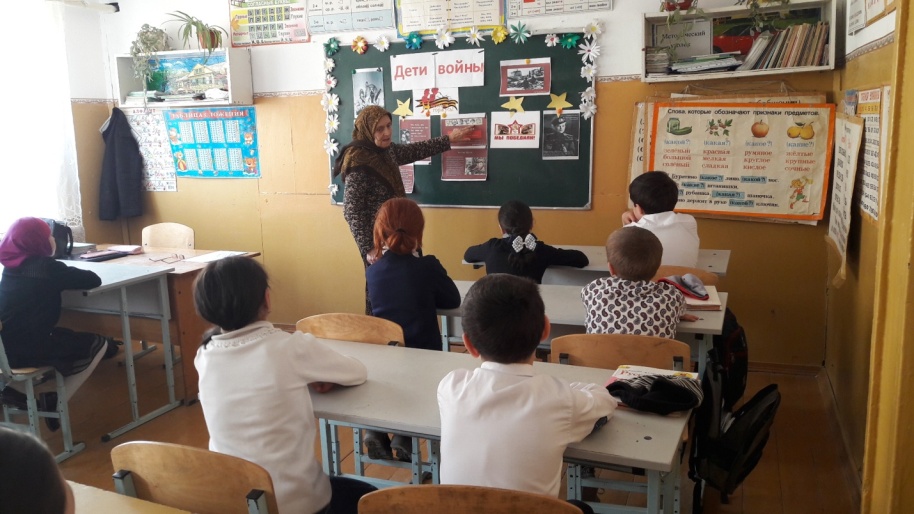 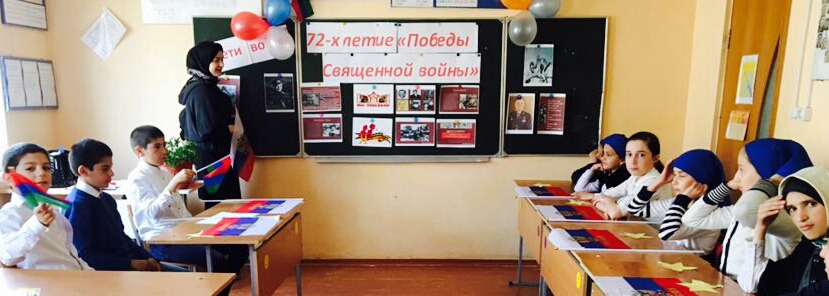 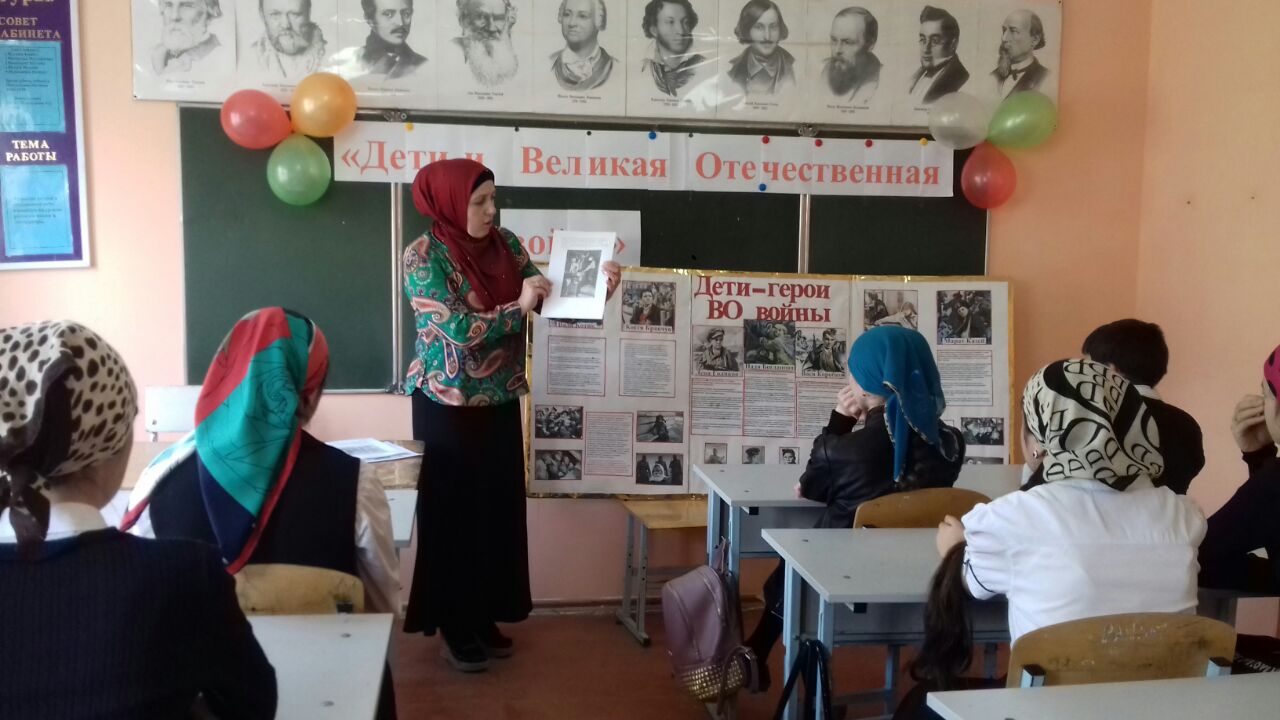 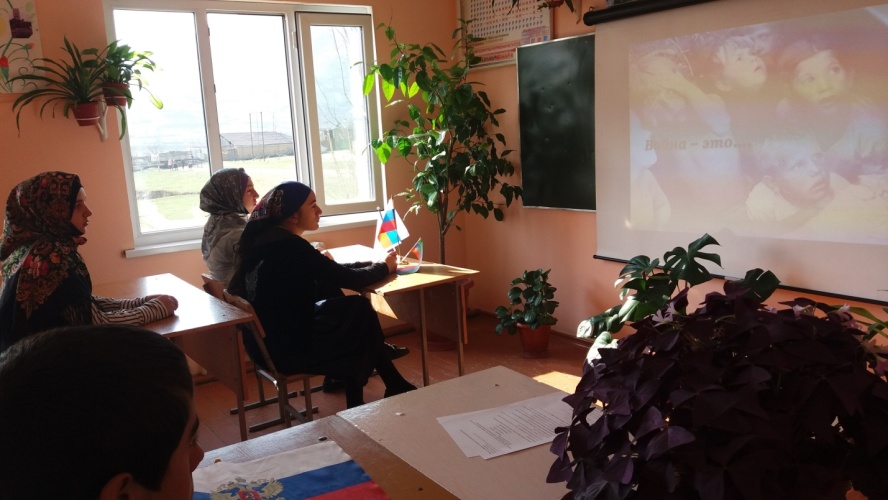 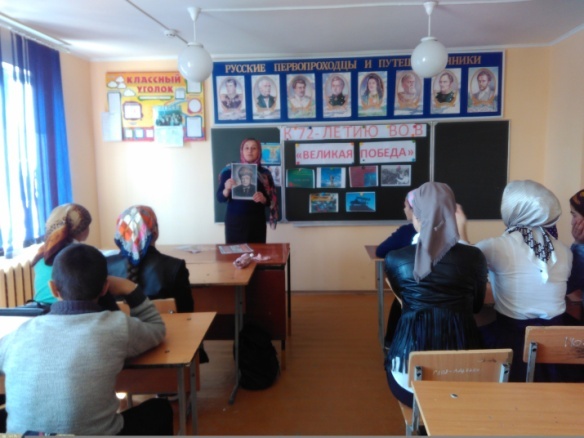 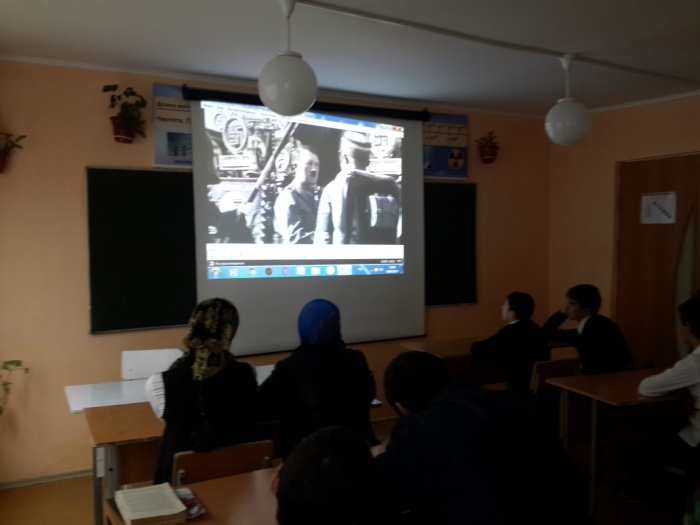 Зам.директора по ВР____________/Б.Р. Магомедова/